Skyltkombination som är ett krav i Norge vid vägreparationer. 	 Bilaga 4. 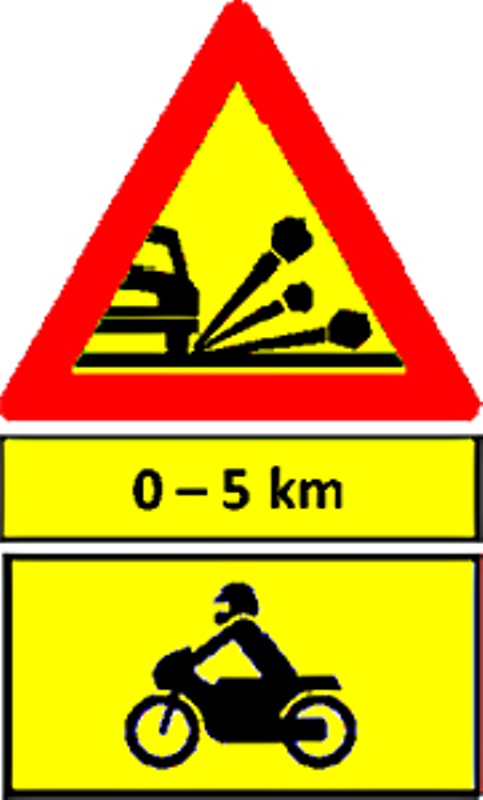 